Para empezarFocaccia casera de algas con aceitunas y paté de semillas                      €3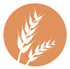 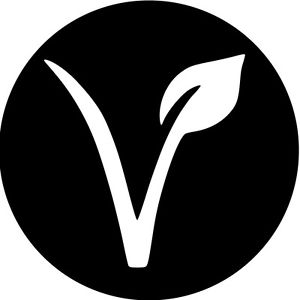 Milhojas vegetal                                                                                  €11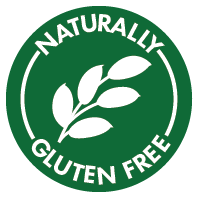 Vegetales asados, espuma de pesto y espinacas, cúrcuma	                        Ensalada de fresas							  €14Variedad brotes tiernos, aguacate, calabacín, semillas tostadas, reducción balsámico                             				Coca de trigo sarraceno						  €15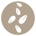 Hummus remolacha, brotes tiernos del jardín, tomate seco, aceitunas kalamata, pickles de cebolla“Mezze platter” mediterraneo					  €18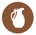 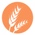 Hummus, queso feta marinado, crudites, vegetales asados, aceitunas Sopas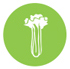 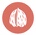 “Bisque” de coliflor					                          €10Sopa cremosa, leche de almendra, zumo de limón, semillas calabazaCrema energética		    			                          €11Boniato rojo, leche de coco, raíz de maca, harissa verdeSopa de miso vegana						              €12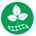 Tofu, alga kombu, seta shiitake, wakame, fideos de arrozBocadillosHamburguesa vegetal						               €15Panecillo de cúrcuma, guacamole, queso vegano, pickles y chips de kaleWrap de cúrcuma						               €14Tofu marinado, Kimchee, rabano, pepino, tahini, crema agria de anacardos PrincipalesCurry vegetal 	 			           		                       €18Variedad de vegetales, quinoa, tempeh de garbanzos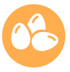 Dumpling de boniato   						          €16Con salsa aromática de leche de almendras, jengibre, ajo, espinacas, albahacaRissoto de arroz venere 						          €18Vegetales, tempeh de guisantes, champiñones, aioli zanahoria	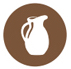 Falaffel con cus cus de mijo					          €16Garbanzos, hierbas y salsa tzatzikiPad thai	 	    		           			         €17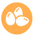 Salsa de tamarindo, guindilla, tofu, huevo, anacardosSpaguetti arrabiata 		  		                                 €15Con salsa de tomate, ajo albahaca fresca, queso parmesanoSpaguetti pesto de kale 		 			                     €15Kale, albahaca, perejil, queso parmesanoGuarniciones Alcachofas  	                       					           €9Al horno con salsa romesco	Patató al horno		           					           €9Con tapenade de aceituna negra y aroma de trufa      Pack Choi asado					                       €8Con salsa de tahini miso	Coles de bruselas					                       €8Salteadas en aceite de coco y sal de hibiscus      Para añadirle a su platoOpción sin gluten 			           			            €2Huevo escalfado o frito				                        €2Quinoa							                        €3Tempeh a la parrilla					                        €3Salsas caseras						                        €3Postres Mouse de chocolate vegano						      €7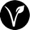 Leche de almendras, cacao nibs, vainilla, canela Frutas asadas								      €7Helado de vainilla, sabayón, romeroMenjar Blanc 							      €7Cuajada de almendras, leche merengada, garrapiñadasBowl de açaí 						                              €8Açaí helado con plátano, granola casera, bayas de goyi, frutos rojos, kiwi,crema de coco, cúrcuma, almendras, jarabe de arrozBowl de dragon pitaya				                              €8Pitaya helada con plátano, granola casera, bayas de goyi, frutos rojos,kiwi, crema de coco, cúrcuma, almendras, jarabe de arrozTarta del día		  		  		                              €5Bowl de frutas de estación						      €5Alergias e intoleranciasEn caso de que sufra alguna alergia o intolerancia, por favor,háganoslo saber siempre. Incluso cuando el ingrediente no estépresente en el menú. Muchas gracias.Símbolos de comidaNaturalmente sin gluten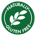 VeganoLácteosHuevos GlutenCacahuetes 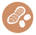 Mostaza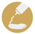 SésamoSojaOtros frutos secosApio 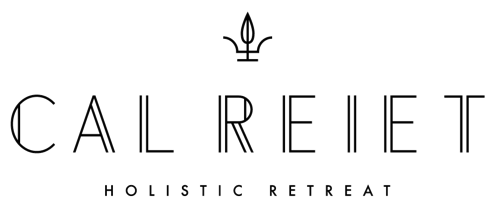 Servimos nuestros deliciosos platos entre las 13.00 y las  16.00y entre las 19.00 y las 22.00h.La comida es una parte intrínseca de nuestra salud y bienestar en general.Somos lo que comemos. Nuestra cocina vegetariana es sabrosa, emocionante, saludable, colorida y de temporada. Todos los ingredientes que utilizamos en nuestros platos son locales, sostenibles y frescos. Tenemos nuestro propio jardín de hierbas, árboles frutales y gallinas libres y felices.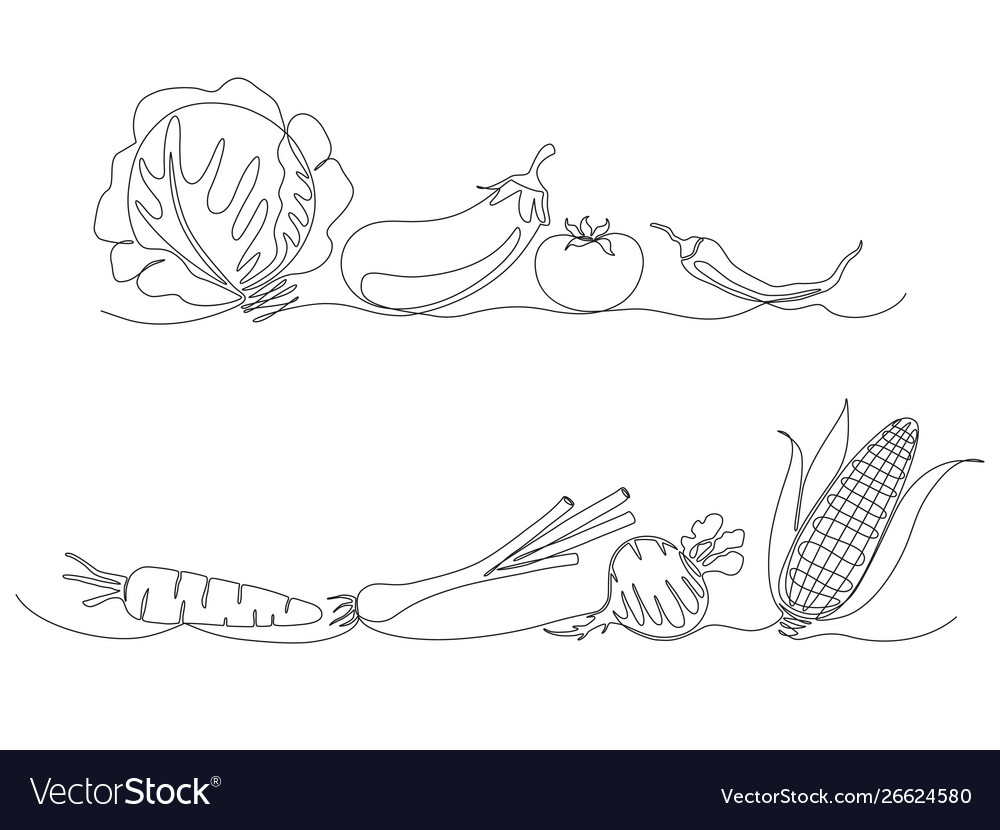 